О проведении  краевого конкурса                                                                                                         фотографий и видеоматериалов «В объективе – здоровый образ жизни»        Президиум Хабаровской краевой организации Профсоюза работников народного образования и науки Российской Федерации ПОСТАНОВЛЯЕТ:1. Провести с 25 октября по 15 декабря 2021 года краевой конкурс                         «В объективе – здоровый образ жизни».2. Утвердить:-  Положение о  краевом конкурсе  фотографий и видеоматериалов                                  «В объективе – здоровый образ жизни»  (Приложение № 1); -  форму заявки на участие в конкурсе  видеороликов  (Приложение № 2); -  состав оргкомитета конкурса (Приложение № 3).3. Председателям организаций Профсоюза:- довести  до членов Профсоюза   информацию о проведении  краевого конкурса «В объективе – здоровый образ жизни»;- провести  активную работу по привлечению  членов Профсоюза  к  участию  в конкурсе.4. Расходы по награждению победителей Конкурса осуществить за счет средств Хабаровской краевой организации Профсоюза работников народного образования и науки РФ.5. Итоги краевого конкурса «В объективе – здоровый образ жизни» подвести на очередном заседании президиума Хабаровской краевой организации Профсоюза в декабре текущего года.6. Контроль выполнения постановления возложить на Медведеву А.Ю., заместителя председателя краевой организации Профсоюза и главного бухгалтера краевой организации Профсоюза Малышеву В.В..                                                                                               Приложение № 1                                                                                                к постановлению президиума                                                                                                Хабаровской краевой организации                                                                                                Профсоюза работников народного                                                                                                образования и науки РФ                                                                                                от 20.10.2021 №  9-ПОЛОЖЕНИЕо проведении  краевого  конкурса фотографий и видеоматериалов                             «В объективе – здоровый образ жизни»1. Общие положения1.1 Положение о краевом   конкурсе фотографий и видеоматериалов                           «В объективе – здоровый образ жизни» (далее - Конкурс) устанавливает основные требования и порядок проведения конкурса.1.2 Организатором конкурса является Хабаровская краевая организация Профессионального союза   работников народного образования и науки РФ 1.3 Общее руководство организацией конкурса осуществляет аппарат  Хабаровской краевой организации  Профсоюза.1.4   Конкурс проводится с 25 октября до 15 декабря 2021 года.1.5  Заявки  на участие в Конкурсе (Приложение № 2) и фото-видеоматериалы  принимаются  по   15 декабря 2021 года включительно. 2. Цели  конкурса 2.1. Конкурс  приурочен к году «Спорта. Здоровья. Долголетия» и  проводится в целях: - пропаганды здорового образа жизни;-стимулирования профсоюзного актива к освоению новых средств мотивации педагогов к здоровому образу жизни;-выявления и поощрения творческих и инициативных педагогов, пропагандирующих здоровый образ жизни.3. Участники конкурса3.1 В конкурсе принимают участие члены  Профсоюза, состоящие на учете в первичных профсоюзных организациях, входящих в структуру Хабаровской краевой  организации Общероссийского Профсоюза образования.3.2.Возраст участников не ограничен. 3.3. К участию в конкурсе допускаются  только авторские работы.4. Условия участия в конкурсе4.1 Участники конкурса направляют в аппарат  Хабаровской краевой организации Профсоюза   на   электронный адрес ed-union@mail.ru    фотографии  и видеролики, согласно  номинациям  Конкурса.Работы  также допускаются в виде ссылки для скачивания - Яндекс. Диск, Google Диск, Облако Mail.ru и т.д.4.2 К участию в конкурсе допускаются фото и  видеосюжеты, содержание которых не противоречит Законодательству РФ. 4.3 Ответственность за соблюдение авторских прав несет участник, приславший данные работы на конкурс.4.4 К каждому фото и видематериалу  прилагается заявка установленного образца (Приложение № 2). Количество  фото и видеороликов, заявляемых на участие в конкурсе от одного автора, не более 1 в каждой номинации.4.5 Все принятые на конкурс работы  будут размещены на страницах групп «Профсоюз образования Хабаровского края в социальной сети Одноклассники»https://ok.ru/group52025305202853«Вконтакте» https://vk.com/club55394759.  и  «Instagram» https://www.instagram.com/profkhv4.6 На конкурс принимаются фотографии  и видеоролики, не участвовавшие ранее в подобных конкурсах и не занимавшие там призовые места. 4.7 Автор автоматически дает согласие на использование их  в некоммерческих целях для размещения на профсоюзных информационных ресурсах, а также демонстрации на профсоюзных мероприятиях.                         5. Требования к  фотографиям и  видеороликам5.1 Сюжет  видеоролика должен быть оригинальным и не ассоциироваться с уже существующими видеороликами. Участники сами определяют жанр видеоролика (интервью, репортаж, видеоклип и т. д. и т.п.).5.2 В начале видеоролика должна быть указана следующая информация: название, автор, наименование первичной профсоюзной организации с указанием территории.  5.3 Допускается художественная обработка видеоролика.5.4 До участия в конкурсе не допускаются видеоролики, в которых:-  отсутствует изображение или звук;  изображение перевернуто на 90 или 180 градусов;  присутствуют иные значимые дефекты, негативно влияющие на  восприятие видеоролика. 5.5 Допустимые форматы видеороликов: MPEG-2, MPEG-4, FLV. Стороны видеозаписи должны соотноситься в пропорции 16:9. 5.6 Длительность видеоролика не более 3 минут.5.7.      Фотографии  должны быть хорошего качества (четкие), не должны нести негативное или отталкивающее содержание и соответствовать тематике конкурса.  Допускается коллаж;5.8. Формат фотографии JPG/JPEG с минимальным сжатием;5.9. В случае нарушения требований Положения, представленные материалы не рассматриваются.6. Критерии оценки6.1 Видеоролики и фотографии, присылаемые на Конкурс, не рецензируются и не возвращаются. Материалы, поступившие позднее установленного срока или не соответствующие критериям, не принимаются и не рассматриваются.6.2 При оценке фотографий и видеороликов оргкомитет придерживается следующих критериев:                                                                                              - соответствие конкурсной тематике;                                                                                            - оригинальность и творческий подход.6.3 Информация о результатах конкурса размещается организаторами не позднее 26 декабря 2021 года.                                            7. Номинации конкурса7.1 Номинация « Я  за ЗОЖ!»                                                                               Участник   представляет одну    фотографию  на тему «Мой здоровый образ жизни».7.2 Номинация « Папа, мама,  я- спортивная семья» Участник представляет один видеоролик о совместных семейных  занятиях спортом. Приветствуются веселые, шуточные, позитивные видеоролики.7.3 Номинация «Повторяй за мной»   Участник представляет запись  видео-урока: например, утренняя зарядка, танец, разминка и другие виды физической активности;  7.4  Номинация «Здоровое питание»  Участник представляет одну  видеозапись пошагового   рецепта приготовления полезного для здоровья  блюда;7.5 Номинация «Самый спортивный председатель организации Профсоюза»- в номинации участвуют председатели организаций Профсоюза разного уровня.Участник представляет один  видеоролик о  личных спортивных успехах и достижениях,  видеозапись тренировки и др.Допускается видеопортфолио спортивных достижений.8. Подведение итогов конкурса и награждение8.1 Для организации, проведения и подведения итогов конкурса  создаётся (формируется) оргкомитет конкурса.8.2 На основании поступивших заявок и материалов  оргкомитет  подводит итоги, определяет кандидатов на призовые места.9. Финансирование9.1 Расходы, связанные с подготовкой видеороликов к участию в конкурсе, несут участники.10. Награждение победителей10.1 Победители, занявшие 1, 2 и 3 место в Конкурсе:                                         - видеороликов награждаются дипломами  краевой  организации Профсоюза и материальным поощрением в размере:за 1-е место -  2000 рублей за 2-е место -  1500 рублей за 3-е место -   1000 рублей. - фотографий награждаются дипломами  краевой  организации Профсоюза и материальным поощрением в размере:за 1-е место -  1000 рублей за 2-е место -    800 рублей за 3-е место -     500 рублей. 10.2 Отдельные участники, не вошедшие в число победителей и призеров конкурса, могут быть отмечены в специальных номинациях.10.3 Расходы по награждению победителей Конкурса осуществляет  Хабаровская краевая организация Профсоюза работников народного образования и науки РФ.11. Использование конкурсных работ.10. Авторские и смежные права регулируются действующим законодательством РФ и принадлежат авторам этих работ. 10.1 Работы победителей получают организационную, информационную поддержку:- размещение на официальных сайтах и информационных страницах интернета, в СМИ;- распространение в учебных целях, а также в методических и информационных изданиях.     Оргкомитет имеет право демонстрировать работы участников, использовать при проведении мероприятий, без дополнительного уведомления автора.                                                                                   Приложение № 2 Заявкана участие в конкурсе фотографий и видеоматериалов   «В объективе – здоровый образ жизни»С условиями Конкурса ознакомлен и согласен. Как автор, не возражаю против размещения конкурсной работы на безвозмездной основе в сети Интернет, использования в теле и радиопередачах и на наружных рекламных носителях на территории РФ, а также публикаций в печатных средствах массовой информации, в том числе,  посвященных Конкурсу, в некоммерческих целях. Подпись ________________       Дата подачи заявки «___»__________ 2021 г.  ВНИМАНИЕ: ЗАВКУ ЗАПОЛНЯТЬ РАЗБОРЧИВО.НА КАЖДУЮ РАБОТУ ЗАПОЛНЯЕТСЯ ОТДЕЛЬНАЯ ЗАЯВКА   Приложение № 3 СОСТАВ ОРГКОМИТЕТАКозыренко Тамара Алексеевна, председатель Хабаровской краевой организации Профсоюза работников народного образования и науки РФ.Медведева Анна Юрьевна, заместитель председателя Хабаровской краевой организации Профсоюза.Самойленко Дарья Борисовна,  председатель    Совета молодых педагогов Хабаровской краевой организации Профсоюза.Плоцкая Евгения Сергеевна, председатель первичной организации Профсоюза  студентов Тихоокеанского государственного университета.Костевская Наталья Александровна, ведущий специалист отдела организационной, информационной и молодежной работы Союза «Хабаровское краевое объединение организаций профсоюзов»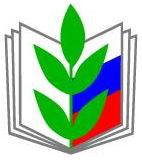 проектпроектПРОФЕССИОНАЛЬНЫЙ СОЮЗ РАБОТНИКОВ НАРОДНОГО ОБРАЗОВАНИЯ И НАУКИ РОССИЙСКОЙ ФЕДЕРАЦИИ ХАБАРОВСКАЯ КРАЕВАЯ ОРГАНИЗАЦИЯ ПРОФЕССИОНАЛЬНОГО СОЮЗА РАБОТНИКОВ НАРОДНОГО ОБРАЗОВАНИЯ И НАУКИ РОССИЙСКОЙ ФЕДЕРАЦИИ (ХАБАРОВСКАЯ КРАЕВАЯ ОРГАНИЗАЦИЯ ОБЩЕРОССИЙСКОГО ПРОФСОЮЗА ОБРАЗОВАНИЯ) ПРЕЗИДИУМ ПОСТАНОВЛЕНИЕ ПРОФЕССИОНАЛЬНЫЙ СОЮЗ РАБОТНИКОВ НАРОДНОГО ОБРАЗОВАНИЯ И НАУКИ РОССИЙСКОЙ ФЕДЕРАЦИИ ХАБАРОВСКАЯ КРАЕВАЯ ОРГАНИЗАЦИЯ ПРОФЕССИОНАЛЬНОГО СОЮЗА РАБОТНИКОВ НАРОДНОГО ОБРАЗОВАНИЯ И НАУКИ РОССИЙСКОЙ ФЕДЕРАЦИИ (ХАБАРОВСКАЯ КРАЕВАЯ ОРГАНИЗАЦИЯ ОБЩЕРОССИЙСКОГО ПРОФСОЮЗА ОБРАЗОВАНИЯ) ПРЕЗИДИУМ ПОСТАНОВЛЕНИЕ ПРОФЕССИОНАЛЬНЫЙ СОЮЗ РАБОТНИКОВ НАРОДНОГО ОБРАЗОВАНИЯ И НАУКИ РОССИЙСКОЙ ФЕДЕРАЦИИ ХАБАРОВСКАЯ КРАЕВАЯ ОРГАНИЗАЦИЯ ПРОФЕССИОНАЛЬНОГО СОЮЗА РАБОТНИКОВ НАРОДНОГО ОБРАЗОВАНИЯ И НАУКИ РОССИЙСКОЙ ФЕДЕРАЦИИ (ХАБАРОВСКАЯ КРАЕВАЯ ОРГАНИЗАЦИЯ ОБЩЕРОССИЙСКОГО ПРОФСОЮЗА ОБРАЗОВАНИЯ) ПРЕЗИДИУМ ПОСТАНОВЛЕНИЕ ПРОФЕССИОНАЛЬНЫЙ СОЮЗ РАБОТНИКОВ НАРОДНОГО ОБРАЗОВАНИЯ И НАУКИ РОССИЙСКОЙ ФЕДЕРАЦИИ ХАБАРОВСКАЯ КРАЕВАЯ ОРГАНИЗАЦИЯ ПРОФЕССИОНАЛЬНОГО СОЮЗА РАБОТНИКОВ НАРОДНОГО ОБРАЗОВАНИЯ И НАУКИ РОССИЙСКОЙ ФЕДЕРАЦИИ (ХАБАРОВСКАЯ КРАЕВАЯ ОРГАНИЗАЦИЯ ОБЩЕРОССИЙСКОГО ПРОФСОЮЗА ОБРАЗОВАНИЯ) ПРЕЗИДИУМ ПОСТАНОВЛЕНИЕ ПРОФЕССИОНАЛЬНЫЙ СОЮЗ РАБОТНИКОВ НАРОДНОГО ОБРАЗОВАНИЯ И НАУКИ РОССИЙСКОЙ ФЕДЕРАЦИИ ХАБАРОВСКАЯ КРАЕВАЯ ОРГАНИЗАЦИЯ ПРОФЕССИОНАЛЬНОГО СОЮЗА РАБОТНИКОВ НАРОДНОГО ОБРАЗОВАНИЯ И НАУКИ РОССИЙСКОЙ ФЕДЕРАЦИИ (ХАБАРОВСКАЯ КРАЕВАЯ ОРГАНИЗАЦИЯ ОБЩЕРОССИЙСКОГО ПРОФСОЮЗА ОБРАЗОВАНИЯ) ПРЕЗИДИУМ ПОСТАНОВЛЕНИЕ 
«20» октября 2021 г.
    г. Хабаровск
    г. Хабаровск
    г. Хабаровск
                  № 9Председатель Хабаровскойкраевой организации Профсоюза       Т.А. КозыренкоНаименование первичной профсоюзной организации с указанием территории ФИО автора (полностью), должностьНоминацияТелефонЕ-mail